46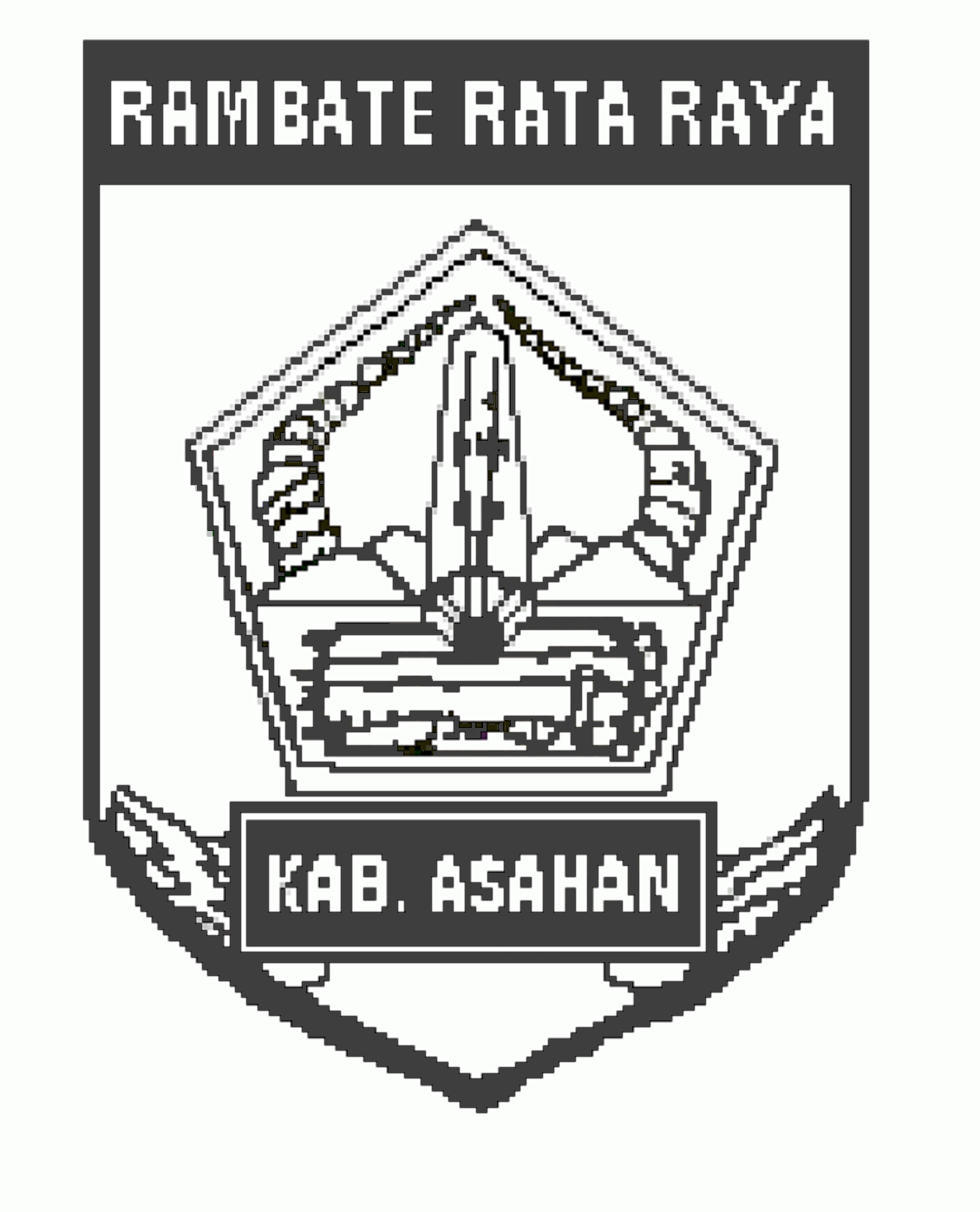 PENGUMUMAN PEMENANGNomor : 001/PP/DISTAN-APBD/I/20201.	Setelah dilakukan evaluasi kualifikasi, administrasi, teknis, harga dan negosiasi harga terhadap Surat Penawaran CV. SINDANG LAYA CONSULTANT untuk Pekerjaan Konsultan Perencana Fisik pada Biaya Umum atas Kegiatan Dinas Pertanian Kabupaten Asahan, maka penawaran tersebut adalah wajar dan layak untuk ditetapkan sebagai pelaksana pekerjaan.2.	Sesuai dengan butir 1 (satu) di atas dengan ini diumumkan sebagai pelaksana pekerjaan Konsultan Perencana Fisik pada Biaya Umum atas Kegiatan Dinas Pertanian Kabupaten Asahan sebagai berikut :Nama Perusahaan	:	CV. SINDANG LAYA CONSULTANTA l a m a t	:	Jln. Raya Menteng Gg. Buntu No. 3 Medan Kelurahan Binjai Kecamatan Medan Denai.NPWP	:	71.459.719.4-122.000Nilai HPS	:	Rp. 30.000.000,-Harga Penawaran	:	Rp. 29.600.000,-HargaNegosiasi	: 	Rp. 29.100.000,-Unsur-unsur yang dievaluasiKualifikasi dan Administrasi, Teknis, Harga	:	memenuhiKlarifikasi Teknis dan Negosiasi Harga		:	memenuhi3.	Demikian penetapan ini disampaikan untuk urusan selanjutnya.Kisaran, 7 Januari 2020PEJABAT PENGADAAN BARANG / JASADINAS PERTANIAN KAB. ASAHAN TA. 2020ABDUL RASYID TAMBUNAN, SPNIP. 19860501 200604 1 004